Publicado en Alcobendas el 25/09/2018 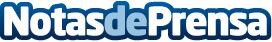 Las empresas americanas demandan inversión en I+D+i y una apuesta por los perfiles tecnológicos en EspañaEl American Business Council (ABC) ha celebrado hoy, en el campus de Alcobendas de la Universidad Europea, su Cumbre Anual 2018 bajo el título "España después de la crisis", en la que además se ha conmemorado el 30 aniversario desde su fundaciónDatos de contacto:Ramírez JanerNota de prensa publicada en: https://www.notasdeprensa.es/las-empresas-americanas-demandan-inversion-en_1 Categorias: Finanzas Eventos Universidades Innovación Tecnológica http://www.notasdeprensa.es